Summerfield Times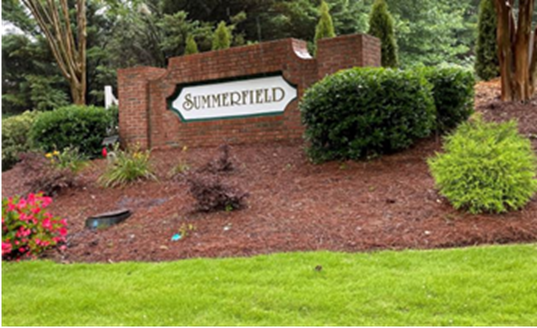 Community Newsletterwww.summerfield-hoa.org2021 Summer EditionFriends & Neighbors, we hope you all are having an enjoyable summer. This year we were not able to make any adjustments to the time the pool opened or closed but anticipate being back in full swing including our annual family movie nights next summer! Join us for the Back-to-School Bash in the pool parking lot Saturday, August 28th, from 2:00pm – 6:00pm(Rain date will be the following week if necessary)Family fun, refreshments, and the children’s favorite **Bouncy House*The Summerfield Annual HOA Meeting will be at the pool parking lot on October 30th, 2021, 3:00pm – 5:00pm. Refreshments will be availableRemember your Votes count, so vote early! We look forward to seeing you at these events! Summerfield TimesCommunity Newsletterwww.summerfield-hoa.org2021 Summer EditionEnjoy the rest of the summer and stay safe! Summerfield Board of DirectorsSummerfield Thoughts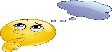 Be safe ~ follow CDC safety guidelinesHave deliveries & mail picked up by someone you trust when you are not at homeCurb your dogs & watch your cats!Keeping up with Community Covenants & GuidelinesKeep your property looking good; it is great for the neighborhood & community home valuesMaintain lawns all seasons, pressure wash homes & driveways when neededMaking exterior changes to the property; fill out a modification request first!Drivers ~ Slow Down!!!Our Children are back at school Parking on the streets is prohibitedSTOP – Neighbor’s driveways are NOT a turnaround; it is private property!Always pay Attention ⁓ Drive SafelyCommunity CornerJoin us as part of the Summerfield HOA Architectural & Social Committees, etc.Property Management for Summerfield All-In-One Community Management678-363-6479 orcustomerservice@allinonemgmt.com